VIERNES 8 DE MAYOTÍTULO: A PREPARARNOSAHORA VAMOS A ARMAR LA MOCHILA PARA  EL CAMPAMENTO. PODÉS LLEVAR ALGUNOS JUEGOS, GOLOSINAS U OTRAS COSAS QUE CONSIDEREMOS NECESARIAS PARA EL MISMO. LA ÚNICA CONDICIÓN ES QUE LO QUE LLEVES DEBE COMENZAR CON “M”, “S” O “P”.YO ME LLEVARÍA UNA MANZANA , ¿Y VOS?. DIBUJÁLOS Y ESCRIBÍ SUS NOMBRES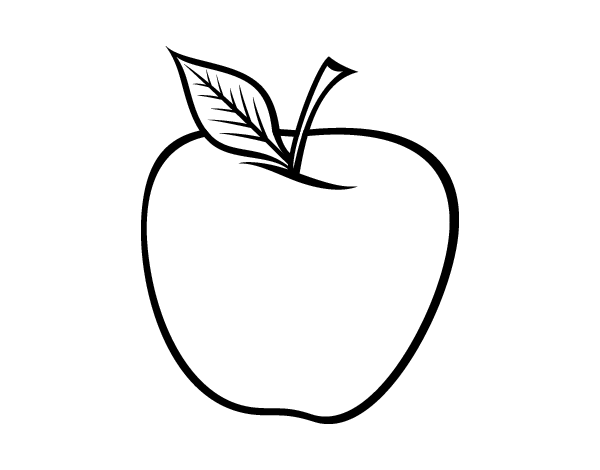 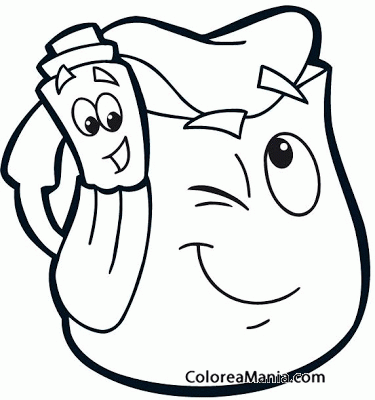 MATEMÁTICA TÍTULO:  MEDIMOS LONGITUDES*VAMOS A JUGAR A MEDIR  EL LARGO DE DISTINTAS COSAS QUE HAY EN CASA CON PARTES DE NUESTRO CUERPO (MANOS, PIES, PASOS)*A MEDIDA QUE LO VAYAS HACIENDO ES IMPORTANTE QUE LO ANOTES.*SEGURO TE VA A RESULTAR DIVERTIDO.*PODÉS ESCUCHAR MÚSICA MIENTRAS LO HACÉS.*PARA  SABER CÓMO HACERLO MIRÁ ESTE VIDEO: https://www.youtube.com/watch?v=Cs7-qX5VcuY&list=RDCMUCJm7yFPEyJbE4jGjG0Vu4tQ&start_radio=1&t=62¿LISTOS?*MEDIMOS  EL LARGO DE NUESTRA HABITACIÓN CON  PASOS*CON LAS MANOS MEDIMOS EL LARGO DE LA MESA DEL COMEDOR:*CON LOS PIES MEDIMOS EL ANCHO DE LA PUERTA.*PARA APRENDER UN POCO MÁS TE INVITAMOS A TRABAJAR EN LA PÁGINA 63 DEL LIBRO.